Отдел образования Сердобского районаМДОУ детский сад № 5 г.Сердобска13.12.2023                                                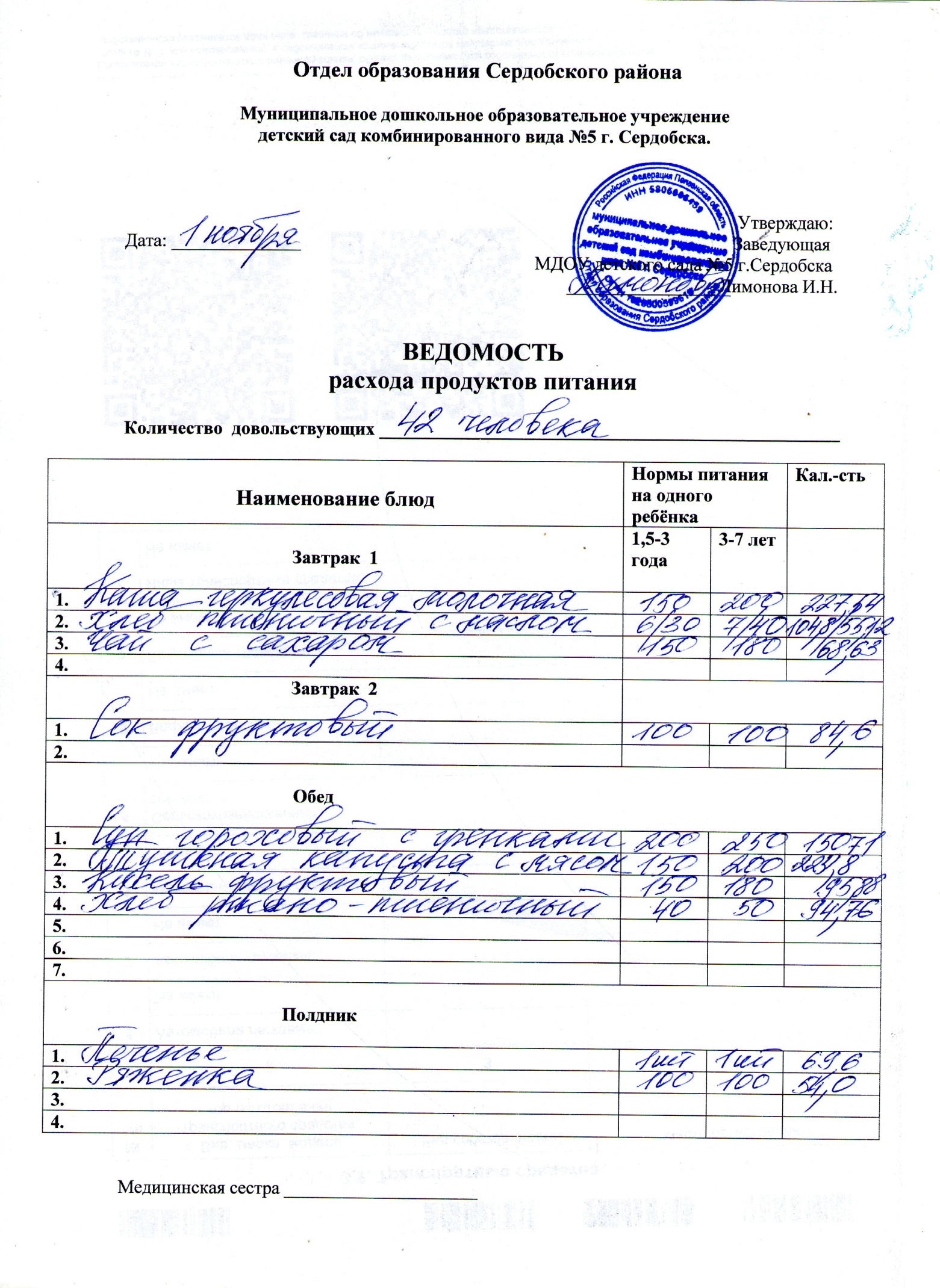 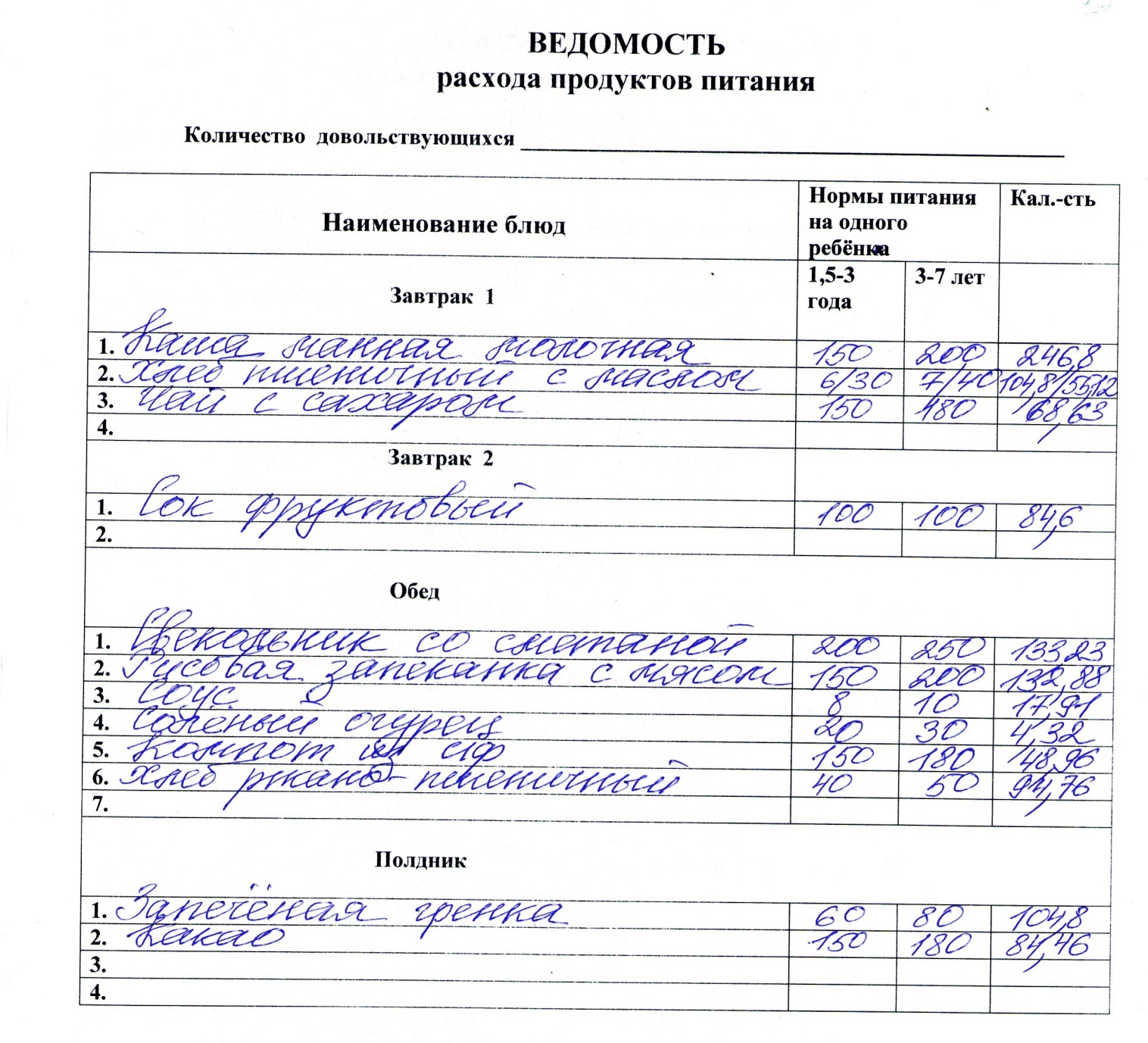 